2nd Grade News	January 2019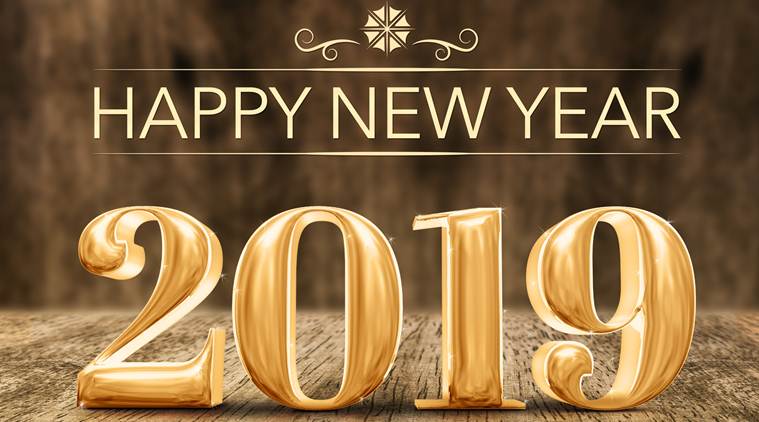 2.2 Math Group (previously 2.1 math group)Measure to determine how much longer one object is than another, expressing the length difference in terms of a standard unit of length. Use addition & subtraction within 100 to solve word problems involving lengths that are given in the same units by using drawings and equations with a symbol for the unknown number to represent the problem.Generate measurement data by measuring lengths of several objects to the nearest whole unit, or by making repeated measurements of the same object.  Show the measurements by  making a line plot, where the horizontal scale is marked off in whole number unitsTell and write time from analog and digital close to the nearest five minutes, using a.m., and p.m.3.1 Math Group (previously 2.2 math group)Draw a scaled picture and a scaled bar graph to represent a data set with several categories.  Solve one- and to step problems using information presented in scaled bar graphs.Generate measurement data by measuring lengths using rulers marked with halves and fourths of an inch.  Show the data by making a line plot, where the horizontal scale is marked off in appropriate units- whole numbers, halves, or quarters.Fluently add and subtract within 1000Use place value understanding to round whole numbers to the nearest 10 or 100An Inquiry into ReadingRecount stories, including fables and folktales from diverse cultures, and determine their central message, lesson, or moral.Describe how characters in a story respond to major events and challenges.Acknowledge differences in the points of view of characters, including by speaking in a different voice for each character when reading dialogue aloud. Compare & contrast two or more versions of the same story.Identify the main topic of a multiparagraph text as well as the focus of specific paragraphs within the text. Describe how words and phrases supply rhythm and meaning in a story, poem, or song. An Inquiry into WritingWith guidance and support from adults and peers, focus on a topic and strengthen writing as needed by revising and editing.Recall information from experiences or gather information from provided sources to answer a question.An Inquiry into Social StudiesDescribe the lives and contributions of historical figures in Georgia history such as James Oglethorpe, Tomochichi, Mary Musgrove (founding of Georgia), and Sequoyah (development of a Cherokee alphabet).An Inquiry into ScienceStudents will understand that stars have different sizes, brightness, and patternsUnits of InquiryWe will be finishing up Unit 3: How We Organize Ourselves and beginning Unit 4: How We Express Ourselves.  The central idea is, “Patterns help people express themselves.” The key concepts are function, form, and change and some related concepts that we will discuss are patterns, culture, and communication. Contacts:     Ms. Garrick– garrick@fultonschools.org                     http://garrick2nd.weebly.comMs. Weber- weberj@fultonschools.org                       http://weber2nd.weebly.com Ms. Youel-    youel@fultonschools.org                       http://youelsecond.weebly.comMs. Capers- capersj1@fultonschools.org                    http://capers2nd.weebly.com  Ms. Parks: ParksM@fultonschools.org                        http://parksm2.weebly.com